Stappenplan: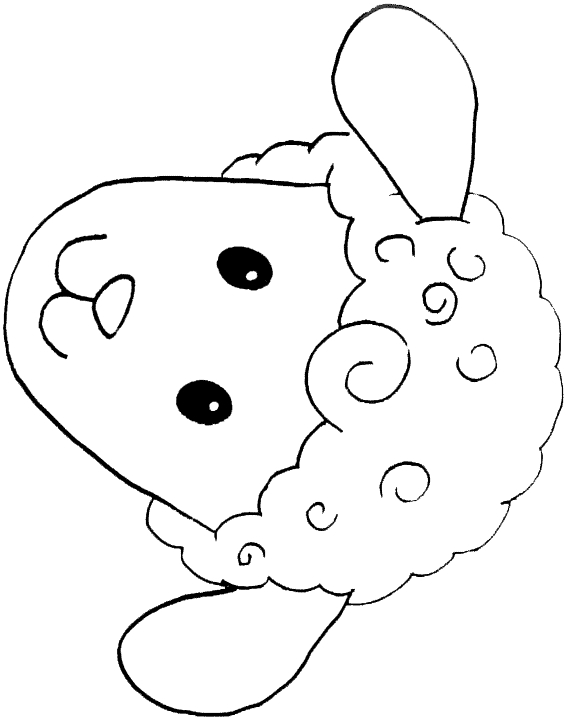 Plak het lammetje op een stevig stuk papier.Knip het lammetje uit.Prik de ogen uit.De bijgeleverde elastiekjes zijn voor de bevestiging voor aan de oren.Als je slim bent plak je eerst even een plakbandje over het gaatje.Je mag je lammetje nog versieren! 